c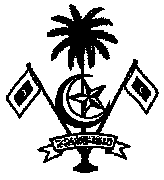 ރައްޔިތުންގެ މަޖިލިސްއެޖެންޑާ								    އެޖެންޑާ ނަންބަރު: އޖ/2013/1/5ޖަލްސާ:	2013 ވަނަ އަހަރުގެ ފުރަތަމަ ދައުރުގެ 5 ވަނަ ޖަލްސާ (ކުރިއަށްގެންދެވުން)ތަން:	ރައްޔިތުންގެ މަޖިލީހުގެ ގެތާރީޚު:		13 މާޗް 2013، ބުދަ ދުވަސް	1 ޖުމާދަލްއޫލާ 1434ގަޑި:	ހެނދުނު 9:00 ގައި"بسم الله الرحمن الرحيم، الحمد لله والصلاة والسلام على رسول الله وعلى آله وصحبه ومن والاه - މަޖިލިސް ފެށުނީ"އެޖެންޑާ އިޢުލާންކުރުން (އެޖެންޑާ ނަންބަރު: އޖ/2013/1/5)ޔައުމިއްޔާ ފާސްކުރުންސަރުކާރުގެ ފަރާތުން، ނައިފަރު ދާއިރާގެ މެންބަރު އަޙްމަދު މުޙަންމަދު ހުށަހަޅުއްވާފައިވާ، ޖިނާއީ މައްސަލަތަކުގައި ޤާނޫނީ އެހީތެރިކަން ބަދަލުކުރުމުގެ ބިލުސަރުކާރުގެ ފަރާތުން، ފޮނަދޫ ދާއިރާގެ މެންބަރު ޢަބްދުއްރަޙީމް ޢަބްދުﷲ ހުށަހަޅުއްވާފައިވާ، ދައުލަތުގެ މަސްއޫލު މަޤާމުތައް ފުރާ މީހުންގެ މުދަލާއި ފައިސާ ހާމަކުރުމުގެ ބިލުގެ ބަހުސް ކުރިއަށްގެންދެވުންމަނަދޫ ދާއިރާގެ މެންބަރު މުޙަންމަދު ޠާރިޤް ހުށަހަޅުއްވާފައިވާ، މަލީޝާ ޙައްޖު އެންޑް އުމުރާ ސަރވިސަސްގެ ނަމުގައި ޙައްޖަށް ގެންދިއުމަށް ރައްޔިތުންގެ ގިނަ ޢަދަދެއްގެ ބައެއްގެ އަތުން ފައިސާ ނަގައި އޮޅުވާލުމާއި މަކަރުގެ ދަލުގައި ޖެހުނު ދިވެހި ރައްޔިތުންނަށް ޙައްޖަށް ދިއުމުގެ ފުރުސަތު ހޯދައިދިނުމަށް ދިވެހި ސަރުކާރަށް ގޮވާލުމަށް މަޖިލީހުން ފާސްކުރާ ޤަރާރުގެ ބަހުސް ކުރިއަށްގެންދެވުންމާފަންނު ދެކުނު ދާއިރާގެ މެންބަރު އިބްރާހީމް ރަޝީދު ހުށަހަޅުއްވާފައިވާ، ޤާނޫނު ނަންބަރު 2008/10 (ޖުޑީޝަލް ސަރވިސް ކޮމިޝަނުގެ ޤާނޫނު) އަށް އިޞްލާޙު ގެނައުމުގެ ބިލުގެ ބަހުސް ކުރިއަށްގެންދެވުންވިލުފުށި ދާއިރާގެ މެންބަރު ރިޔާޒް ރަޝީދު ހުށަހަޅުއްވާފައިވާ، ޤާނޫނު ނަންބަރު 2010/7 (ދިވެހިރާއްޖޭގެ އިދާރީ ދާއިރާތައް ލާމަރުކަޒީ އުސޫލުން ހިންގުމުގެ ޤާނޫނު) އަށް އިޞްލާޙު ގެނައުމުގެ ބިލުގެ ބަހުސް ކުރިއަށްގެންދެވުންމިލަންދޫ ދާއިރާގެ މެންބަރު ޢަލީ ރިޒާ ހުށަހަޅުއްވާފައިވާ، ދިވެހިރާއްޖޭގެ ޖުމްހޫރިއްޔާގެ ޤާނޫނުއަސާސީގެ 23 ވަނަ މާއްދާގެ (ނ) ގައި ރަނގަޅު ފެންވަރުގެ ސިއްޙީ ޚިދުމަތްތައް ލިބުމަކީ އަސާސީ ޙައްޤެއް ކަމުގައި ބަޔާންކޮށްފައިވާހިނދު، ރައްޔިތުންނަށް އަސާސީ ސިއްޙީ ޚިދުމަތް ދިނުމުގެ ގޮތުން ދައުލަތުން ދެމުންގެންދާ އާސަންދަ ނިޒާމުގެ ޚިދުމަތް ރައްޔިތުންނަށް ފޯރުކޮށްދިނުމުގައި، އެކަށީގެންވާ ޚަރަދެއް ދައުލަތުން ކުރަމުން ނުދިއުމުގެ ސަބަބުން ވަރަށް ނިކަމެތި ހާލުގައި ޖެހިފައިވާ އެތަކެއް ދިވެހި ރައްޔިތުންނެއް ރާއްޖެއާއި ރާއްޖޭން ބޭރުގެ ހޮސްޕިޓަލްތަކުގައި އެނދުމަތި ކުރެވި ނިކަމެތި ހާލުގައި މިކަމަށް އެކަށޭނަ ހައްލެއް ހޯދުމުގެ ގޮތުން ހުށަހަޅާ ޤަރާރުގެ ބަހުސް ކުރިއަށްގެންދެވުންހިތަދޫ ދެކުނު ދާއިރާގެ މެންބަރު ޙަސަން ލަޠީފް ހުށަހަޅުއްވާފައިވާ، ޤާނޫނު ނަންބަރު 2010/10 (ލޯކަލް ކައުންސިލްތަކުގެ އިންތިޚާބުގެ ޤާނޫނު) އަށް އިޞްލާޙު ގެނައުމުގެ ބިލުގެ ބަހުސް ކުރިއަށްގެންދެވުންސަރުކާރުގެ ފަރާތުން، ވިލުފުށި ދާއިރާގެ މެންބަރު ރިޔާޒް ރަޝީދު ހުށަހަޅުއްވާފައިވާ، ޤާނޫނު ނަންބަރު 2010/24 (ދިވެހިރާއްޖޭގެ ބޭންކިންގއާބެހޭ ޤާނޫނު) އަށް އިޞްލާޙު ގެނައުމުގެ ބިލުގެ ބަހުސް ކުރިއަށްގެންދެވުންކުޅުދުއްފުށި ދެކުނު ދާއިރާގެ މެންބަރު މުޙަންމަދު ނަޝީދު ހުށަހަޅުއްވާފައިވާ، ޤާނޫނު ނަންބަރު 2010/22 (ދިވެހިރާއްޖޭގެ ކޯޓުތަކުގެ ޤާނޫނު) އަށް 1 ވަނަ އިޞްލާޙު ގެނައުމުގެ ބިލުގެ ބަހުސް ކުރިއަށްގެންދެވުންސަރުކާރުގެ ފަރާތުން، ހަނިމާދޫ ދާއިރާގެ މެންބަރު މުޙަންމަދު މުޖްތާޒް ހުށަހަޅުއްވާފައިވާ، މީހުން ޓްރެފިކްކުރުން ހުއްޓުވުމުގެ ބިލުގެ ބަހުސް ކުރިއަށްގެންދެވުންގުރައިދޫ ދާއިރާގެ މެންބަރު އިބްރާހީމް ރިޒާ ހުށަހަޅުއްވާފައިވާ، ޤާނޫނު ނަންބަރު 2009/8 (ދިވެހިރާއްޖޭގެ ޕެންޝަނާބެހޭ ޤާނޫނު) އަށް އިޞްލާޙު ގެނައުމުގެ ބިލުގެ ބަހުސް ކުރިއަށްގެންދެވުންރައްޔިތުންގެ މަޖިލީހުގެ ގަވާއިދުގެ 202 ވަނަ މާއްދާގެ (ރ) އިޞްލާޙުކުރެއްވުމަށާއި އެ މާއްދާގެ (ރ) ގެ ފަހަތަށް ދެ އަކުރުއް އިތުރުކުރެއްވުމަށް ހުށަހަޅުއްވާފައިވާ އިޞްލާޙު ދިރާސާކުރެއްވުމަށްފަހު ޢާންމު ކޮމިޓީން ނިންމެވިގޮތުގެ ރިޕޯޓް ހުށަހެޅުއްވުންޤާނޫނު ނަންބަރު 2007/5 (ދިވެހި ސިވިލް ސަރވިސްގެ ޤާނޫނު) އަށް އިޞްލާޙު ގެނައުމުގެ ބިލުގެ ކޮމިޓީ މަރުޙަލާ ނިމި މަޖިލީހުން ރިޢާޔަތްކުރެއްވުމަށް ހުށަހެޅުއްވުންމީސްމީހުންގެ މިނިވަންކަމަށް ހުރަސްއެޅޭ ފަދަ ކަންކަމާ ގުޅިގެން ނެރެންޖެހޭ ކޯޓު އަމުރު ނެރުމާބެހޭ ބިލުގެ ކޮމިޓީ މަރުޙަލާ ނިމި މަޖިލީހުން ރިޢާޔަތްކުރެއްވުމަށް ހުށަހެޅުއްވުންޕޮލިސް އިންޓެގްރިޓީ ކޮމިޝަންގެ ބިލުގެ ކޮމިޓީ މަރުޙަލާ ނިމި މަޖިލީހުން ރިޢާޔަތްކުރެއްވުމަށް ހުށަހެޅުއްވުންޤާނޫނު ނަންބަރު 2008/5 (ފުލުހުންގެ ޤާނޫނު) އަށް އިޞްލާޙު ގެނައުމުގެ ބިލުގެ ކޮމިޓީ މަރުޙަލާ ނިމި މަޖިލީހުން ރިޢާޔަތްކުރެއްވުމަށް ހުށަހެޅުއްވުންއާއިލާއާބެހޭ ގަވާއިދު 2001 ގެ 63 ވަނަ މާއްދާގެ (ހ) އަދި 65 ވަނަ މާއްދާގެ (ހ) އިޞްލާޙުކުރެއްވުމަށް އެދި ހުށަހެޅިފައިވާ މައްސަލަ، ގަވާއިދު ކޮމިޓީން ދިރާސާކޮށް ނިންމެވި ގޮތުގެ ރިޕޯޓް ހުށަހެޅުއްވުންމަޖިލީހުން ފާސްކުރައްވައި ޤާނޫނުއަސާސީގެ 91 ވަނަ މާއްދާގެ (ހ) ގެ ދަށުން ތަޞްދީޤުކުރެއްވުމަށް ރައީސުލްޖުމްހޫރިއްޔާގެ އަރިހަށް ފޮނުވުނު ދިވެހިރާއްޖޭގެ ޖަލުތަކާއި ޕެރޯލްގެ ބިލު އަލުން ވިސްނުމަށް މަޖިލީހަށް ފޮނުއްވާފައިވާ މައްސަލައަށް ހުށަހެޅިފައިވާ ހުށަހެޅުމަށް ވޯޓަށް އެއްސެވުންރައްޔިތުންގެ މަޖިލީހުގެ ގަވާއިދުގެ 126 ވަނަ މާއްދާގެ (ހ) ގެ ދަށުން، މަޖިލީހަށް ހުށަހެޅުމަށްޓަކައި، ޕަބްލިކް އެންޓަރޕްރައިޒަސް ކޮމިޝަންގެ ބިލު ދިރާސާކުރާ ކޮމިޓީގެ މުޤައްރިރު ފޮނުއްވާފާއިވާ މައްސަލައަށް ހުށަހެޅިފައިވާ ހުށަހެޅުމަށް ވޯޓަށް އެއްސެވުންދުވަހުގެ މަސައްކަތްތަކުގެ ތެރެއިން ވޯޓުން ނިންމާ ހިސާބަށް ގޮސްފައިވާ ކަންކަމަށް ވޯޓަށް އެއްސެވުންނިންމުން	"والحمد لله رب العالمين - މަޖިލިސް ނިމުނީ"ދުޢާޖަލްސާގެ ހާޒިރީ އިއްވުންދުވަހުގެ އެޖެންޑާ އިޢުލާނުކުރުމާއި ޔައުމިއްޔާ ފާސްކުރުންރިޔާސަތުން އަންގާ އެންގުންސުވާލުމަޖިލީހުގެ ރައީސްގެ މޭޒުން ހުށަހަޅާ ކަންކަންމަޖިލީހަށް ތަޢާރަފުކުރަންޖެހޭ ބިލާއި ޤަރާރުކުރިން ތަޢާރަފްކުރެވިފައިވާ ބިލެއްގެ ކުށެއް އިޞްލާޙުކުރުންއިބްތިދާއީ ބަހުސް ނުނިމިހުރި މަސައްކަތްކޮމިޓީތަކުން ހުށަހަޅާ ކަންކަން ވޯޓަށް އެހުމަށްހުރި ކަންކަމަށް ވޯޓަށް އެހުންއިތުރު އެހެން މަސައްކަތް 